Na temelju članka 36 .Odluke o izboru članova vijeća mjesnih odbora na području Općine Matulji („Službene novine Primorsko-goranske županije “ broj:32/14 i 36/20) Izborno povjerenstvo donosi                             OBVEZATNE UPUTE  O PRAVIMA I DUŽNOSTIMA PROMATRAČA          Pravo promatranjaPravo promatrati izborni postupak, provedbu izbora te rad izbornih tijela imaju:promatrači političkih stranaka registriranih u Republici Hrvatskoj koje su predložile kandidacijsku listu (promatrači političkih stranaka)promatrači birača koji su predložili kandidacijsku listu grupe birača (promatrači birača)promatrači nevladinih udruga registriranih u Republici Hrvatskoj kao udruga koja djeluje na području neovisnog promatranja izbornih postupaka i/ili promicanja ljudskih i građanskih prava (promatrači nevladinih udruga)Prije nego što promatraču dozvoli promatranje rada biračkog odbora predsjednik ili potpredsjednik biračkog odbora će:zatražiti od promatrača na uvid javnu ispravu na osnovi koje se može nedvojbeno utvrditi identitet promatrača te podatak o tome za koga promatrač promatra izboreprovjeriti nalazi li se promatrač na popisu promatrača koji je dostavljen na biračko mjesto odnosno dali ima potvrdu odnosno ovlaštenje za promatranjeAko se promatrač nalazi na popisu promatrača ili ima odgovarajuću potvrdu član biračkog odbora dozvoliti će promatranje izbora.Ako  se promatrač ne nalazi na popisu promatrača ili nema odgovarajuću potvrdu, birački odbor će o tome obavijestiti izborno povjerenstvo radi daljnjih uputa.Prava i obveze promatračaPromatrač ima pravo:nazočiti radu biračkog odbora te upozoravati na uočene nepravilnostitražiti presliku ili prijepis zapisnika o radu biračkog odbora čiji je rad promatrao ili fotografirati zapisnik o radu biračkog odboranazočiti primopredaji izbornog materijalanazočiti radu biračkog odbora od pripremanja biračkog mjesta prije njegova otvaranja, za vrijeme glasovanja, prebrojavanja glasačkih listića i utvrđivanja rezultata glasovanja te ispunjavanja zapisnika o radu biračkog odbora te upozoravati na uočene nepravilnostistavljati obrazložene primjedbe na rad biračkog odbora u zapisnik o radu biračkog odbora ili ih u pisanom obliku priložiti tom zapisniku te zahtijevati potvrdu o danoj obrazloženoj primjedbi na rad biračkog odbora idolaziti i odlaziti s biračkog mjesta, ne remeteći postupak glasovanja i rad biračkog odbora.Promatrač ne smije:ometati rad biračkog odborafotografirati, tonski ili filmski snimati biračko mjesto i rad biračkog odbora, a osobito fotografirati izvatke iz popisa birača i glasačke listiće na biračkom mjestu prilikom glasovanja, odnosno utvrđivanja rezultata glasovanjaza vrijeme promatranja rada biračkog odbora odgovarati na upite birača, a u slučaju da mu se birač obrati, dužan ga je uputiti na predsjednika, potpredsjednika ili člana biračkog odboravršiti uvid u izvatke iz popisa birača inositi bilo kakve oznake političkih stranaka ili kandidata ili nevladinih udruga koje promatraju izbore, fotografije kandidata ili druge promidžbene materijale te na bilo koji drugi način utjecati na birače.Prava i obveze biračkog odboraBirački odbor čiji se rad promatra ne smije isključiti promatranje, ali smije ograničiti broj promatrača, ako prostorni uvjeti ili drugi neotklonjivi razlozi ne dopuštaju istovremeno promatranje svim promatračima, na način da se svakoj predloženoj kandidacijskoj listi odnosno kandidatu, nevladinim udrugama i stranim promatračima mora omogućiti da imaju najmanje po jednog promatrača na biračkom mjestu.Ako promatrač ometa rad biračkog odbora, predsjednik biračkog odbora usmeno će opomenuti promatrača te će ga udaljiti ako unatoč opomeni nastavi s ometanjem rada biračkog odbora.                                                                                                                  Izborno povjerenstvo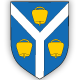     OPĆINA MATULJIIzborno povjerenstvo    OPĆINA MATULJIIzborno povjerenstvoKLASA: 013-03/22-01/0001 URBROJ: 2170-27-03-01/1-22-0083 Matulji, 10.11.2022. KLASA: 013-03/22-01/0001 URBROJ: 2170-27-03-01/1-22-0083 Matulji, 10.11.2022. 